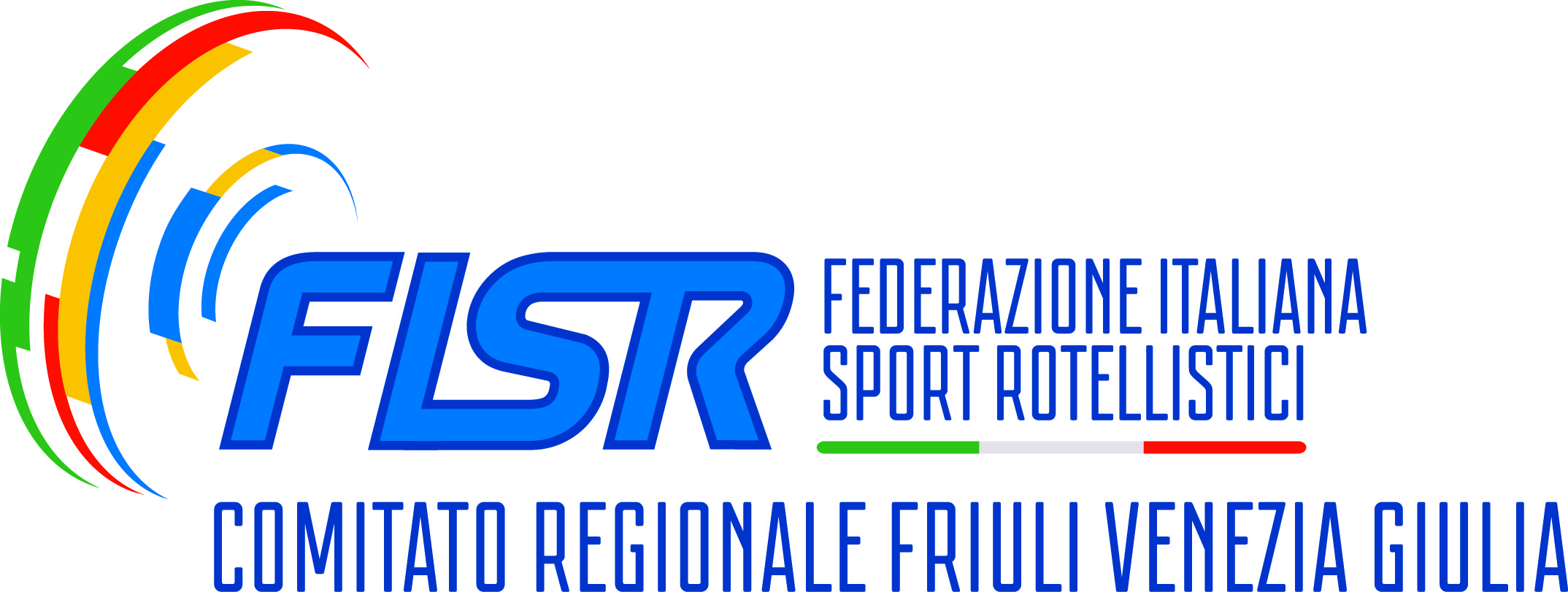 REGOLAMENTO  TECNICOTROFEI PROMOZIONALI – 2020Pattinaggio  Artistico  F.I.S.R. – Friuli Venezia GiuliaDEFINIZIONI  GENERALI:Difficoltà tecnichetutti gli elementi SALTI e TROTTOLE come codificati dalle Norme F.I.S.R.Posizioni di base e di equilibrio:BilanciatoBilanciato con gamba flessa avantiBilanciato in posizione abbassataBilanciato tenuto (spaccata)CignoAngeloAngelo tenuto o figurato (Arco)AffondoPapera o lunaCollegamenti:  Tutte le posizioni di base e di equilibrioInversioni del senso di marcia:con cambio di piede es: Mohawk o Choctaw.su un piede: tre, controtre, volte, controvolte.BoccoleSpiraliPivot o compassoPassi puntati (1/2 flip, cervo, puntato battuto, sforbiciate, …)REGOLE  GENERALI:Sono ammessi a partecipare atleti che nel 2019 / 2020 non abbiano preso parte ad attività Federale per le specialità di Singolo libero,  Coppie Artistico e Solo Dance Internazionale.Sono ammessi a partecipare atleti che nel 2020 abbiano partecipato all’attività Federale per la specialità degli Esercizi Obbligatori, Solo Dance Nazionale e Coppie Danza.Le atlete femmine nate nel 2011 e anni precedenti che si classificano ai primi tre posti alla Fase Regionale, ove la categoria comprenda almeno sei atlete, l’anno successivo dovranno partecipare almeno nel livello superiore.Ogni atleta può selezionare uno dei livelli disponibili a seconda del suo anno di nascita, ed iscriversi alla categoria corrispondente. E’ possibile cambiare categoria da un Trofeo all’altro, ma non da una tappa all’altra del medesimo Trofeo.Per quanto concerne i brani musicali, i costumi, la possibilità di inginocchiarsi o distendersi durante il programma e tutte le disposizioni generali analoghe, si fa riferimento alle Norme Attività F.I.S.R. – 2020.Per ogni livello è prevista una serie di elementi da eseguire nel programma, fermo restando che non vi sarà alcuna penalizzazione specifica per “elemento non eseguito”.La ripetizione degli elementi è permessa, purchè essi siano previsti nell’elenco del livello scelto.Non è consentito inserire nel programma difficoltà tecniche (vedi sopra), inserite nei livelli superiori a quello selezionato, né in sovrannumero rispetto a quanto indicato (es. combinazione da tre salti quando il livello prevede la combinazione da due salti). Eventuali difficoltà tecniche inserite in eccesso verranno penalizzate con una detrazione di 0.2 nel punteggio B per ogni difficoltà aggiunta.Il giudizio verrà espresso mediante due punteggi (A e B), completamente svincolati uno dall’altro.Punteggio A (Contenuto Tecnico) – comprende la valutazione delle difficoltà tecniche (vedi sopra), e della eventuale serie di passi. Verrà dato maggior risalto alla qualità e alla varietà degli elementi inseriti e non alla loro quantità.Per i livelli 1 e 2, il punteggio massimo da attribuire sarà di 6.0Per i livelli 3 e 4, il punteggio massimo da attribuire sarà di 6.5Per i livelli 5 e 6, il punteggio massimo da attribuire sarà di 7.0Per i livelli 7 e 8, il punteggio massimo da attribuire sarà di 7.5Punteggio B (Contenuto Artistico) – è dato dalla somma matematica dei punteggi che ciascun Ufficiale di Gara attribuirà ai seguenti parametri:PARAMETRO 1: la qualità del pattinaggio di base e le abilità motorie ad esso connesse e la varietà dei passi di piede presentati.PARAMETRO 2: la costruzione del programma dal punto di vista del tracciato (occupazione dello spazio e gestione dello stesso), delle transizioni fra difficoltà tecniche e dell’intento coreografico.PARAMETRO 3: l’interpretazione artistica, le capacità di movimento del corpo e la musicalità.L’Ufficiale di Gara attribuirà un punteggio per ognuno dei suddetti parametri: 1,2,3,4, un minimo di 1.0 e un massimo di 2.0; per i livelli 5,6,7,8, un minimo di 1.0 e un massimo di 2.5 Es. Atleta X, punteggio tecnico: 5.4 / punteggio artistico (par. 1: 1.5; - par. 2: 1.8; - par. 3: 1.2): 4.5Ogni caduta comporterà la deduzione automatica di 0.1 punti dal punteggio B.La Giuria sarà composta da Ufficiali di Gara C.u.G. e/o da atleti maggiorenni e/o da Tecnici. Le classifiche, separate tra maschi e femmine, saranno stilate con il sistema “WHITE”. I casi di parità verranno risolti a favore dell’atleta più giovane d’età.          TABELLE  DI  DIFFICOLTA’:LIVELLO 1Durata del disco: 2.00 +/- 10 sec.Pattinaggio avanti, in rettilineo ed in curva.Bilanciato avanti o indietro in posizione verticale con gamba flessa avanti.Piegamento avanti o indietro su entrambi gli arti.Bilanciato avanti o indietro in posizione abbassata (carrello).Salto a piedi pari eseguito singolarmente.Limoni avanti e indietro.Angelo avanti.Trottola a due piedi (min. 1 giro).LIVELLO 2Durata del disco: 2.00 +/- 10 sec.Passo incrociato avanti e indietro.Potranno eseguire salti a piedi uniti in avanti, all’indietro e da mezzo giro, anche in sequenza. La sequenza potrà essere formata al massimo da tre salti.Trottola verticale interna indietro (min 1 giro).Serie di passaggi con movimenti delle braccia e/o del corpo in diagonale o sull’asse longitudinale della pista (sui ¾ della lunghezza).	La serie di passi deve partire da una posizione chiaramente ferma.Posizioni di base e di equilibrio anche in combinazione libera.LIVELLO 3Durata del disco: 2.00 +/- 10 secSalto del tre (massimo tre esecuzioni totali).Combinazione di 3 salti a piedi pari da ½ giro (ultima rotazione con arrivo in bilanciato indietro esterno destro - sinistro per i mancini).Trottola verticale interna indietro (min. 2 giri).Serie di passaggi con movimenti delle braccia e/o del corpo in diagonale o sull’asse longitudinale della pista (sui ¾ della lunghezza).La serie di passi deve partire da una posizione chiaramente ferma.Posizioni di base e di equilibrio anche in combinazione libera.LIVELLO 4Durata del disco: da 2.00 a 2.30 +/- 10 sec.Potranno eseguire salto del tre, toeloop, salchow, anche in combinazione tra loro.Potranno eseguire un massimo di 2 combinazioni diverse, ciascuna di 2 salti.Trottola verticale interna indietro (min. 3 giri).Serie di passaggi con movimenti delle braccia e/o del corpo in diagonale o sull’asse longitudinale della pista (sui ¾ della lunghezza).	La serie di passi deve partire da una posizione chiaramente ferma.Collegamenti.LIVELLO 5Durata del disco: da 2.00 a 2.30 +/- 10 sec.Potranno eseguire singolarmente tutti i salti da una rotazione, incluso il salto del tre.Salto del tre, toeloop, salchow e thoren potranno essere eseguiti anche in combinazione tra loro, per un massimo di 2 combinazioni diverse, ciascuna di massimo 3 salti.Trottola verticale interna indietro (min. 3 giri). Serie di passaggi con movimenti delle braccia e/o del corpo in diagonale o sull’asse longitudinale della pista (sui ¾ della lunghezza).	La serie di passi deve partire da una posizione chiaramente ferma.Collegamenti.LIVELLO 6Durata del disco: da 2.00 a 3.00 +/- 10 sec.Potranno eseguire tutti i salti da una rotazione, incluso il salto del tre, anche in combinazione fra loro.Potranno eseguire un massimo di 3 combinazioni diverse, ciascuna di massimo 3 salti.Potranno inserire al massimo 2 trottole eseguite singolarmente fra le seguenti: interna indietro (min. 3 giri), esterna indietro (min. 2 giri), esterna avanti (min. 2 giri), interna avanti (min. 2 giri).Potranno eseguire al massimo una combinazione fra le suddette trottole. Serie di passaggi con movimenti delle braccia e/o del corpo in diagonale o sull’asse longitudinale della pista (sui ¾ della lunghezza).	La serie di passi deve partire da una posizione chiaramente ferma.Collegamenti. LIVELLO 7Durata del disco: 3.00 +/- 10 sec.Potranno eseguire tutti i salti da una rotazione, incluso il salto del tre, anche in combinazione fra loro.Potranno eseguire un massimo di 3 combinazioni diverse, ciascuna di massimo 5 salti.Potranno eseguire l’axel solo singolarmente.Potranno eseguire tutte le trottole verticali ed abbassate, anche in combinazione fra loro, e la trottola angelo esterna indietro (min 2 giri) solo singolarmente.Serie di passi con movimenti delle braccia e/o del corpo in cerchio, in diagonale o sull’asse longitudinale (sui ¾ della lunghezza).	La serie di passi deve partire da una posizione chiaramente ferma.Collegamenti.LIVELLO 8Durata del disco: 3.00 +/- 10 sec.Potranno eseguire tutti i salti da una rotazione e l’axel anche in combinazione fra loro.Potranno eseguire un massimo di 3 combinazioni diverse, ciascuna di massimo 5 salti.Un doppio a scelta tra toeloop e salchow eseguito singolarmente.Potranno eseguire tutte le trottole verticali, abbassate e ad angelo di base, anche in combinazione fra loro. Serie di passi con movimenti delle braccia e/o del corpo in cerchio, in diagonale o sull’asse longitudinale (sui ¾ della lunghezza).	La serie di passi deve partire da una posizione chiaramente ferma.Collegamenti.CATEGORIE DI APPARTENENZAE RELATIVI LIVELLI DI DIFFICOLTA’ ESEGUIBILITROFEO  SPERANZE  -  2 FASI REGIONALICategoria			Anno			Livello/iDebuttanti 		2015				Livello 1Pulcini 			2014 			Livello 1 o 2Cuccioli	 		2013 			Livello 2 o 3Speranze			2012 			Livello 3 o 4GIOCHI GIOVANILI	3 FASI REGIONALICategoria			Anno			Livello/iDebuttanti			2015 			Livello 1 Pulcini			2014 			Livello 2 o 3Cuccioli			2013 			Livello 3 o 4Speranze			2012				Livello 3 o 4Promesse			2011				Livello 4 o 5Fascia Blu			2009/2010		Livello 4 o 5 Fascia Verde		2007/2008		Livello 5 o 6TROFEO ORIZZONTE	FASE UNICA REGIONALECategoria			Anno			Livello/iDebuttanti			2015 			Livello 1 Pulcini			2014 			Livello 1 o 2 o 3Cuccioli			2012/2013		Livello 2 o 3 o 4Speranze			2010/2011		Livello 3 o 4 o 5Fascia Blu			2008/2009		Livello 4 o 5 o 6Fascia Verde		2006/2007 		Livello 5 o 6 o 7Fascia Rossa		2005 e prec.		Livello 6 o 7 o 8